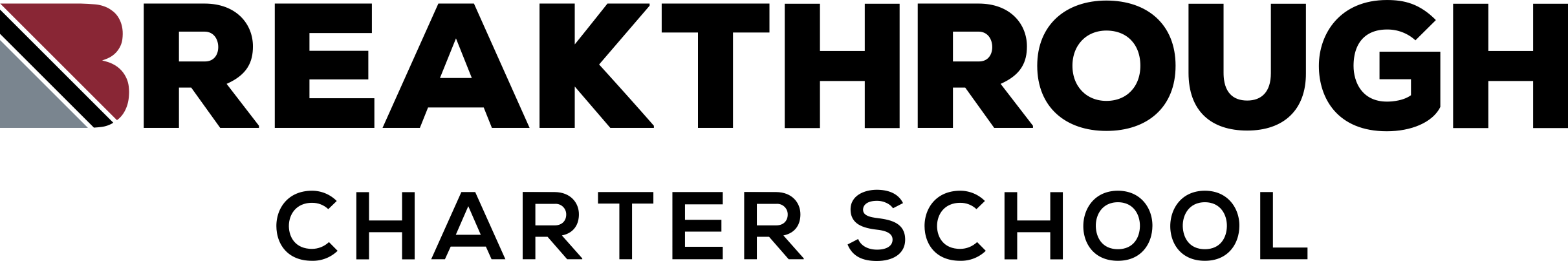 MINUTESRegular Board MeetingNovember 16, 2022 @ 4:00 pmThe Breakthrough Charter School Board met in a regular session meeting on Wednesday, November 16, 2022 in the Breakthrough Charter School at 1820 Prier Drive, Marion, AL 36756.President Eva Painter called the meeting to order at 4:02. A quorum was established having six members present. Wendell Crews makes a motion to adopt the agenda for the meeting, with the second coming from Matt Dempsey.Motion carried unanimously. (6-0)Board member Brittany Crawford joins the meeting.Matt Dempsey makes a motion to approve the minutes from previous board meeting. Kalen Early seconds the motion. Motion carried unanimously. (7-0)Breakthrough Family & Friends (BFF) President Heather Thurber provides information concerning concessions and fundraisers.Head of School gives report concerning progress of school. With there being no further business, a motion to adjourn was presented by Lisa Rayfield with a second coming from Carmon Fields, motion carried unanimously, and the meeting was adjourned. The next regular board meeting with be at Breakthrough Charter School, 1820 Prier Drive, Marion, AL 36756 at 4:00 PM on January 18, 2023. ____________________________			___________________________Eva Painter, President				             Wendell Crews, Secretary		